Что такое диоксид титана и как добывают и производят Ролик, который  информирует о том, как Чубайс  разваливал индустрию страны, где 90%  предприятий использовали диоксид титана.  https://www.youtube.com/watch?v=J7W-i4ajTcIblob:https://www.youtube.com/189aa528-2a5e-47ea-8d5a-4d32f65b1d55И такое производство во всём мире .Конечное производство, это  химические комбинаты , которые наносят серьёзный ущерб.  Пример у нас в России.  Крымский титан. Ролики в презентации проекта. Огромные территории, вред экологии и живущим там людям.И вот  наше  производство  по новой технологии . Объём производства  минимум 150 тонн в месяцНо не более 250 тонн.  Помещение  250-500 м. кВ. Фильтры на печах и нет выбросов и  отход шлак 6%, который охотно идёт в дорожное покрытие Соблюдены все принципы ESG. И главное  цена продажная минимум на 40% продажной  цены на Российском рынке. А  цена составляет 320-360 руб за кг. Высокая цена  вынуждает буторить диоксид титана, чтобы не сильно  дорожал готовый продукт.  При цене 200 руб за кг потребление возрастёт в 4-6 раз.( на рутиловый концентрат  цена ещё меньше) Пример: Мой знакомый  работал в компании, которая красила и грунтовала Крымский мост в 2019 году. Так вот  из 9 образцов красок, пропустили только два вида, очень дороги, одна на нашем заводе произведена и импорт. Естественно эти  два вида  красок не буторили и они дорогие. Применяя франшизу в данном виде производства   по программе импорта замещения в количестве 20-40 компаний и размещая в городах с  промышленностью где  используется стратегическое сырьё, а таких городов  сотни. ( в начале ролик про коммунизм и как Чубайс  развалил  индустрию страны и 90% предприятий было уничтожено, которые  в производстве использовали диоксид титана, я уж не говорю о ВПК) Это позволит  предприятиям потребляющие  данное сырьё уменьшить затраты на логистику.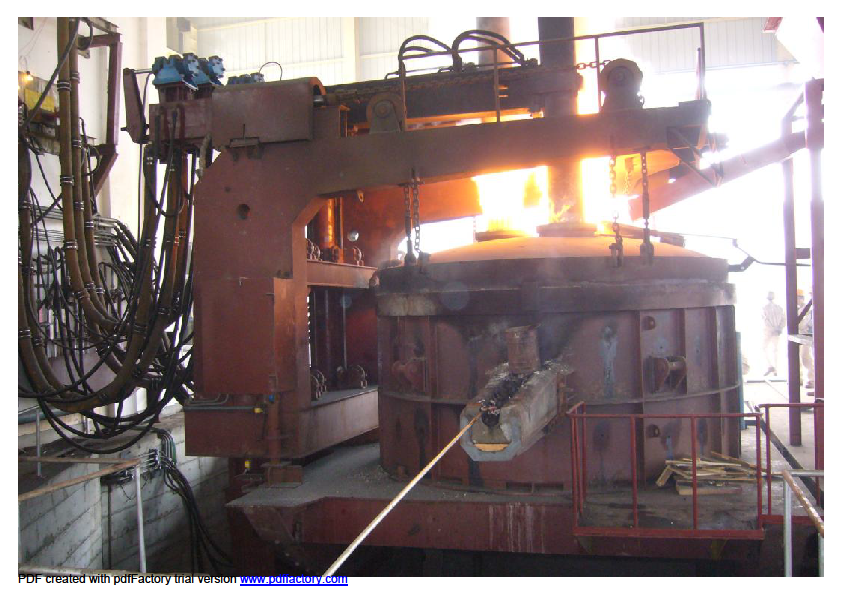 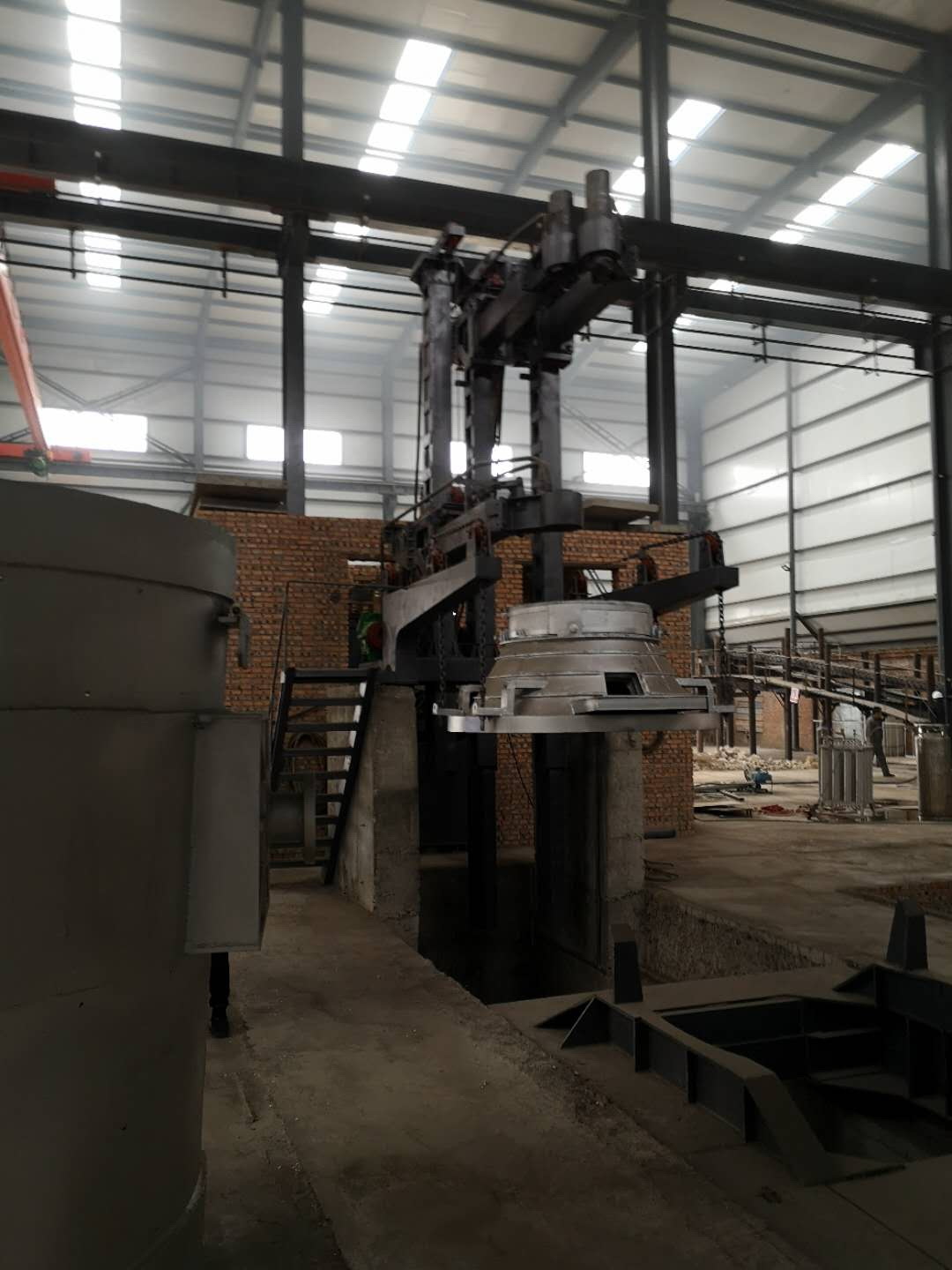 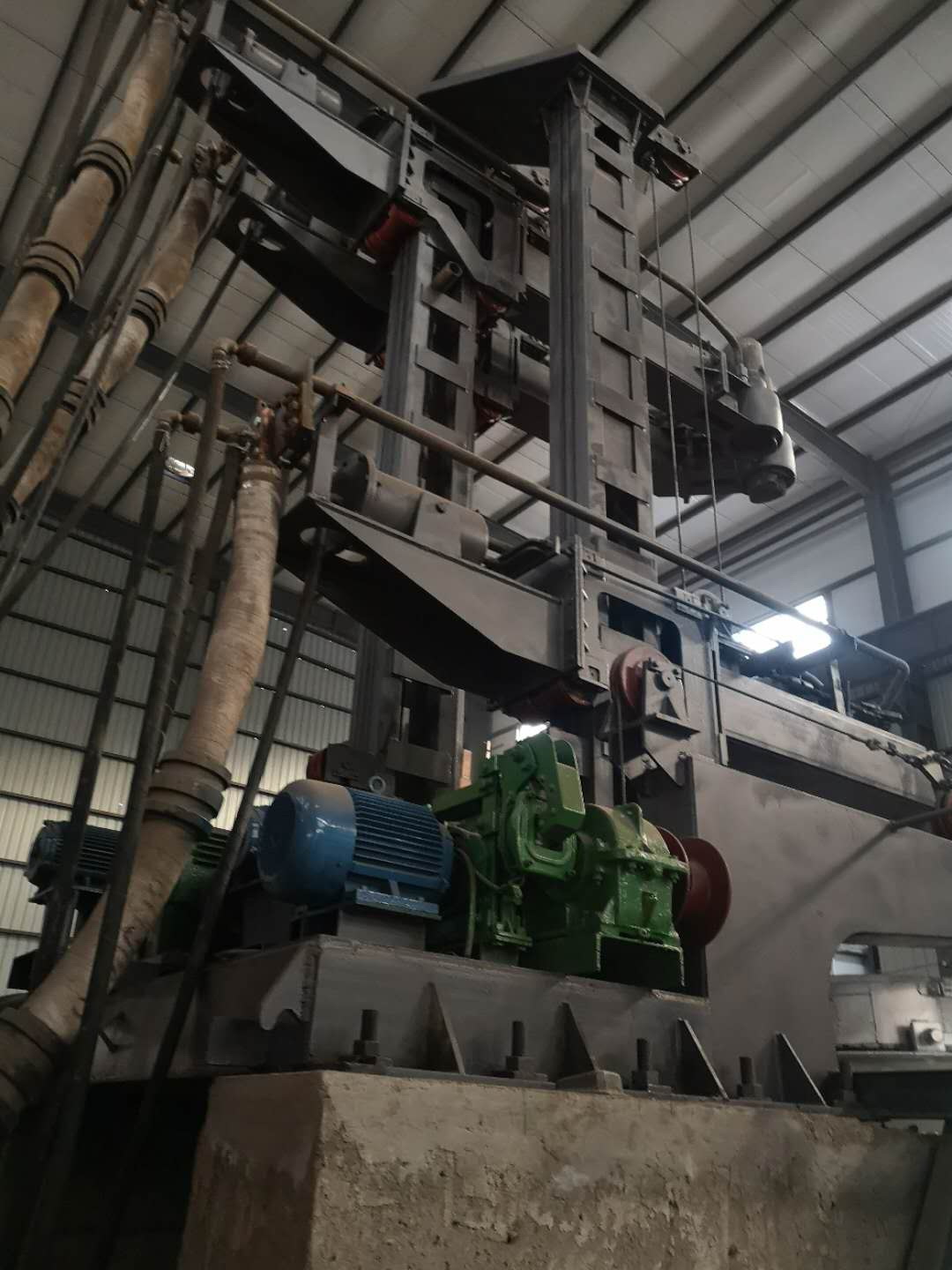 